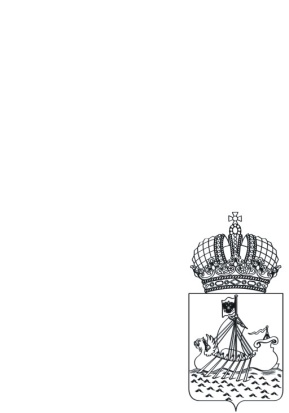 Комитет по делам молодежиКостромской области(Коммолодежь Костромской области)ПРИКАЗ_22.04.2019_              г. Кострома                     № 39-кОб утверждении положения о сообщении государственными гражданскими служащими о получении подарка в связи с протокольными мероприятиями, служебными командировкамии другими официальными мероприятиямиВ соответствии с Постановлением Правительства Российской Федерации от   9 января 2014 года № 10  «О порядке сообщения отдельными категориями лиц о получении подарка в связи с протокольными мероприятиями, служебными командировками и другими официальными мероприятиями, участие в которых связано с исполнением ими служебных (должностных) обязанностей, сдачи и оценки подарка, реализации (выкупа) и зачисления средств, вырученных от его реализации»ПРИКАЗЫВАЮ:1. Утвердить прилагаемое положение о сообщении государственными гражданскими служащими о получении подарка в связи с протокольными мероприятиями, служебными командировками и другими официальными мероприятиями, участие в которых связано с исполнением ими служебных (должностных)  обязанностей, сдаче и оценке подарка, реализации (выкупе) и зачислении средств, вырученных от его реализации2. Признать утратившим силу приказ комитета по делам молодежи Костромской области от 10 февраля 2016 года № 20-к «Об утверждении положения о сообщении государственными гражданскими служащими комитета по делам молодежи Костромской области о получении подарка в связи с их должностным положением или исполнением ими служебных (должностных) обязанностей, сдаче и оценке подарка, его реализации (выкупе) и зачислении средств, вырученных от его реализации».3. Контроль за исполнением приказа оставляю за собой.Председатель комитета                                                                    Н.А. ЛихачеваПриложениеУтвержденприказом комитетапо делам молодежи Костромской области от «22» __04__ 2019 № 39-кПОЛОЖЕНИЕо сообщении государственными гражданскими служащими о получении подарка в связи с протокольными мероприятиями, служебными командировками и другими официальными мероприятиями, участие в которых связано с исполнением ими служебных (должностных)  обязанностей, сдаче и оценке подарка, реализации (выкупе) и зачислении средств, вырученных от его реализации	1. Настоящее положение определяет порядок сообщения государственными гражданскими служащими комитета по делам молодежи Костромской области (далее – служащие) о получении подарка в связи с протокольными мероприятиями, служебными командировками и другими официальными мероприятиями, участие в которых связано с их должностным положением или исполнением ими служебных (должностных) обязанностей, порядок сдачи и оценки подарка, реализации (выкупа) и зачисления средств, вырученных от его реализации.	2. Для целей настоящего Положения используются следующие понятия:	«подарок, полученный в связи с протокольными мероприятиями, служебными командировками и другими официальными мероприятиями» - подарок, полученный служащим от физических (юридических) лиц,  которые осуществляют дарение исходя из должностного положения одаряемого или исполнения им служебных (должностных) обязанностей, за исключением канцелярских принадлежностей, которые в рамках протокольных мероприятий, служебных командировок и других официальных мероприятий предоставлены каждому участнику указанных мероприятий в целях исполнения им своих служебных (должностных) обязанностей, цветов и ценных подарков, которые вручены в качестве поощрения (награды);«получение подарка в связи с протокольными мероприятиями, служебными командировками и другими официальными мероприятиями, участие в которых связано с исполнением служебных (должностных) обязанностей» - получение служащим лично или через посредника от физических (юридических) лиц подарка в рамках осуществления деятельности, предусмотренной должностным регламентом (должностной инструкцией), а также в связи с исполнением служебных (должностных) обязанностей в случаях, установленных федеральными законами и иными нормативными актами, определяющими особенности правового положения и специфику профессиональной служебной и трудовой деятельности указанных лиц.3. Служащие не вправе получать подарки от физических (юридических) лиц  в связи с их должностным положением или исполнением ими служебных (должностных) обязанностей, за исключением подарков, полученных в связи с протокольными мероприятиями, служебными командировками и другими официальными мероприятиями, участие в которых связано с исполнением ими служебных (должностных) обязанностей.4. Служащие обязаны в порядке, предусмотренном настоящим Положением, уведомлять комитет по делам молодежи Костромской области обо всех случаях получения подарка в связи с протокольными мероприятиями, служебными командировками  и другими официальными мероприятиями, участие в которых связано с исполнением ими служебных (должностных) обязанностей.5. Уведомление о получении подарка в связи с протокольными мероприятиями, служебными командировками  и другими официальными мероприятиями, участие в которых связано с исполнением ими служебных (должностных) обязанностей (далее – уведомление), составленное согласно приложению к настоящему Положению, представляется не позднее                3 рабочих дней со дня получения подарка в сектор финансово-экономического и правового обеспечения комитета по делам молодежи Костромской области. К уведомлению прилагаются документы (при их наличии), подтверждающие стоимость подарка (кассовый чек, товарный чек, иной документ об оплате (приобретении) подарка). В случае если подарок получен во время служебной командировки, уведомление представляется не позднее 3 рабочих дней со дня возвращения лица, получившего подарок, из служебной командировки.При  невозможности подачи уведомления в сроки, указанные в абзацах первом и втором настоящего пункта, по причине, не зависящей  от служащего, оно предоставляется не позднее следующего дня после ее устранения.6. Уведомление составляется в 2 экземплярах, один из которых возвращается лицу, представившему уведомление, с отметкой о регистрации, другой экземпляр направляется в комиссию по поступлению и выбытию активов комитета по делам молодежи Костромской области, образованную в соответствии с законодательством о бухгалтерском учете (далее – комиссия).7. Подарок, стоимость которого подтверждается документами и превышает 3 тыс. рублей  либо стоимость которого получившему его служащему неизвестна, сдается заведующему сектора финансового и правового обеспечения – главному бухгалтеру комитета по делам молодежи Костромской области, которое принимает его на хранение по акту приема-передачи не позднее 5 рабочих дней со дня регистрации уведомления в соответствующем журнале регистрации.8. Подарок, полученный служащим независимо от его стоимости, подлежит передаче на хранение в порядке, предусмотренном пунктом 7 настоящего Положения.9. До передачи подарка по акту приема – передачи ответственности в соответствии с законодательством Российской Федерации за утрату или повреждение подарка несет лицо, получившее подарок.10. В целях принятия к бухгалтерскому учету подарка в порядке, установленном законодательством Российской Федерации, определение его стоимости проводится на основе рыночной цены, действующей на дату принятия к учету подарка, или цены на аналогичную материальную ценность в сопоставимых условиях с привлечением при необходимости комиссии. Сведения о рыночной цене подтверждаются документально, а при невозможности документального подтверждения – экспертным путем. Подарок возвращается сдавшему его лицу по акту приема-передачи в случае, если его стоимость не превышает 3 тыс. рублей.11. Сектор финансово-экономического и правового обеспечения комитета по делам молодежи Костромской области  обеспечивает включение в установленном порядке принятого к бухгалтерскому учету подарка, стоимость которого превышает 3 тыс. рублей, в реестр Костромской области.12. Служащий, сдавший подарок, может его выкупить, направив на имя председателя комитета по делам молодежи Костромской области соответствующее заявление не позднее двух месяцев со дня сдачи подарка.13. Сектор финансово-экономического и правового обеспечения комитета по делам молодежи Костромской области в течение трех месяцев со дня поступления заявления, указанного в пункте 12 настоящего Положения, организует оценку стоимости подарка для реализации (выкупа) и уведомляет в письменной форме лицо, подавшее заявление, о результатах оценки, после чего в течение месяца заявитель выкупает подарок по установленной в результате оценки стоимости или отказывается от выкупа.14. В случае если в отношении подарка, изготовленного из драгоценных металлов и (или) драгоценных камней, от служащего не поступило заявление, указанное в пункте 12 настоящего Положения, либо в случае  отказа указанного лица от выкупа такого подарка подарок, изготовленный из драгоценных металлов и (или) драгоценных камней, подлежит передаче сектором финансово-экономического и правового обеспечения комитета по делам молодежи Костромской области в федеральное казенное учреждение «Государственное учреждение по формированию Государственного фонда драгоценных металлов и драгоценных камней Российской Федерации,  хранению, отпуску и использованию драгоценных металлов и драгоценных камней (Гохран России) при Министерстве финансов Российской Федерации» (далее – Гохран России) для зачисления в Государственный фонд драгоценных металлов и драгоценных камней Российской Федерации. Сектор финансово-экономического и правового обеспечения комитета по делам молодежи Костромской области пересылает подарок в посылках через местные отделы специальной связи Федерального агентства связи или другую специализированную организацию в Гохран России либо передает подарок непосредственно в Гохран России. На посылках следует указать адреса получателя и отправителя.Передача подарка непосредственно в Гохран России осуществляется по акту приема-передачи, подписанного уполномоченным лицом Гохрана России и сектора финансово-экономического и правового обеспечения комитета по делам молодежи Костромской области.15. Подарок, в отношении которого не поступило заявление, указанное в пункте 12 настоящего Положения, может использоваться комитетом по делам молодежи Костромской области с учетом заключения комиссии о целесообразности использования подарка для обеспечения деятельности  государственного органа.16. В случае нецелесообразности использования подарка председателем комитета по делам молодежи Костромской области принимается решение о реализации подарка и проведении оценки  его стоимости для реализации (выкупа), осуществляемой комитетом по делам молодежи Костромской области посредством проведения торгов в порядке, предусмотренном законодательством Российской Федерации.17. Оценка стоимости подарка для реализации (выкупа), предусмотренная пунктами 13 и 16 настоящего Положения, осуществляется субъектами оценочной деятельности в соответствии с законодательством Российской Федерации об оценочной деятельности.18. В случае если подарок не выкуплен или не реализован, председателем комитета по делам молодежи Костромской области  принимается решение о повторной реализации подарка, либо о его безвозмездной передаче на баланс благотворительной организации, либо об его уничтожении в соответствии с законодательством Российской Федерации.19. Средства, вырученные от реализации (выкупа) подарка, зачисляются в доход  областного бюджета в порядке, установленном бюджетным законодательством Российской Федерации.Приложениек Положению о сообщениигосударственными гражданскими служащими о получении подарка в связи с протокольными мероприятиями, служебными командировками и другимиофициальными мероприятиями, участие в которых связано с исполнением ими служебных (должностных) обязанностей, сдаче и оценке подарка, реализации (выкупе) и зачислении средств,вырученных от его реализацииВ сектор финансов-экономического и правового обеспечения комитета_ по делам молодежи Костромской__области________________________от ___________________________________________________________(ф.и.о., занимаемая должность)    Уведомление о получении подарка от «___» ________ 20___ г.Извещаю о получении _______________________________________                                                                     (дата получения)подарка(ов) на _____________________________________________                                                                   (наименование протокольного мероприятия,                                                  служебной командировки, другого официального мероприятия,                                                                                 место и дата проведения) Приложение:_____________________________________________ на _____ листах.                                              (наименование документа)Лицо, представившее уведомление __________________  _____________________  «__» _______ 20 ___ г.                                              (подпись)                        (расшифровка подписи)Лицо, принявшее уведомление __________________  _____________________  «__» _______ 20 ___ г.                                              (подпись)                        (расшифровка подписи)Регистрационный номер в журнале регистрации уведомлений __________________«__» _______ 20 ___ г.<*> Заполняется при наличии документов, подтверждающих стоимость подарка.Наименование подаркаХарактеристика подарка, его описаниеКоличество предметовСтоимость в рублях <*>1.2.3. Итого: